Western Australia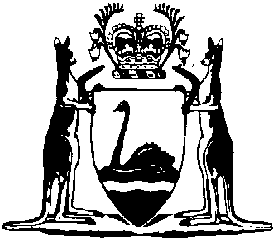 Water Agencies (Infringements) Regulations 1994Compare between:[16 Aug 2002, 01-a0-05] and [24 Feb 2006, 01-b0-07]Western AustraliaWater Agencies (Powers) Act 1984Water Agencies (Infringements) Regulations 19941.	Citation 		These regulations may be cited as the Water Agencies (Infringements) Regulations 1994 1.	[Regulation 1 amended in Gazette 29 Dec 1995 p. 6301.] 2.	Commencement 		These regulations come into operation on 1 November 1994.3.	Prescribed offences		The offence under by-law 2(1) of the Water Agencies (Water Restrictions) By-laws 1998 is prescribed as an offence that may be dealt with under section 103 of the Act.	[Regulation 3 inserted in Gazette 29 Sep 1998 p. 5407.] 4.	Modified penalty 		The amount prescribed to apply in respect of each of the offences referred to in regulation 3, if it is dealt with under section 103 of the Act, is $100.	[Regulation 4 amended in Gazette 17 Feb 1998 p. 923; 29 Oct 1999 p. 5403.] 5.	Prescribed, authorised and designated persons (s. 103)	(1)	For the purposes of section 103 of the Act and this regulation, a “prescribed person” is a person holding or acting in the office of the Corporation known as —	(a)	General Manager, Customer Services Division;	(b)	Regional Business Manager, Perth Region;	(c)	Regional Business Manager, North West Region;	(d)	Regional Business Manager, Mid West Region;	(e)	Regional Business Manager, Goldfields Region;	(f)	Regional Business Manager, South West Region;	(g)	Regional Business Manager, Great Southern Region;	(h)	Regional Business Manager, Agricultural Region;	(i)	Manager, Customer Centre.	(2)	For the purposes of section 103 of the Act, an “authorised person” is a person authorised by a prescribed person to give an infringement notice in respect of an alleged offence under by-law 2(1) of the Water Agencies (Water Restrictions) By-laws 1998.	(3)	For the purposes of section 103 of the Act, a “designated person” is the person holding or acting in the office of the Corporation known as Manager, .	[Regulation 5 inserted in Gazette 23 Oct 2001 p. 5638-9.]6.	Forms 		The forms set out in the Schedule are prescribed for the respective purposes for which forms are required by section 103(2), (6) and (11) of the Act.7.	Offence of unauthorised alteration of infringement notices 		A person who, not being an authorised person, makes any alteration to an infringement notice commits an offence.	Penalty: $200.Schedule [Regulation 5]Form 1WATERCORPORATIONINFRINGEMENT NOTICEWaterAgencies (Powers) Act 1984 (section 103(2))	No. .............................	Date ......../........./.........................................................................................................................................	Surname (Block letters)	Other names (in full) Address ..................................................................................................................Number and street.................................................................................................................................	Town or suburb	Postcode It is alleged that at .......................... hours on ............................... the ..................day of .............................. 20....... at ......................................................................you committed the offence of using water supplied by the Corporation in contravention of the stage of restrictions applicable under by-law 2 of the Water Agencies (Water Restrictions) By-laws 1998, contrary to by-law 2(1).....................................	Authorised personYou may dispose of this matter either — 	(a)	by payment of the modified penalty of  within 21 days of the date of this notice		or	(b)	by having it dealt with by a court.If the modified penalty is not paid within the time specified, court proceedings may be taken against you.Form 2WATER CORPORATIONWITHDRAWAL OF INFRINGEMENT NOTICEWater Agencies (Powers) Act 1984 (section 103(6))	No. .............................	Date ......../........./........	Surname (Block letters)	Other names (in full) Address ..................................................................................................................Number and street.................................................................................................................................	Town or suburb	Postcode Infringement Notice No. 	Date ......../........./........for the alleged offence of using water supplied by the Corporation in contravention of the stage of restrictions applicable under by-law 2 of the Water Agencies (Water Restrictions) By-laws 1998, contrary to by-law 2(1), on — ............................... at .............................................................................................specifying the modified penalty of  is withdrawn.	*	No further action will be taken.	*	It is proposed to institute court proceedings for the alleged offence.	................................................................................	* General Manager, Customer Services Division	* Regional Manager, RegionDelete that which is not applicableForm 3Water CorporationCertificate of Authorised PersonWater Agencies (Powers) Act 1984 (section 103(11))(Front)(Back)[Schedule amended in Gazette 29 Dec 1995 p. 6301-2; 17 Feb 1998 p. 923-4; 29 Sep 1998 p. 5407; 29 Oct 1999 p. 5403; 23 Oct 2001 p. 5639.] Notes1	This is a compilation of the Water Agencies (Infringements) Regulations1994 and includes the amendments made by the other written laws referred to in the following table.Compilation table2	Now known as the Water Agencies (Infringements) Regulations 1994; citation changed (see note under r. 1).Water CorporationWater CorporationWater CorporationPhotograph………………………………….	Name…………………………………	Employee No.Certificate of Authorised Person	This is to certify that the person identified on the front of this certificate is authorised, in accordance with section 103 of the Water Agencies (Powers) Act 1984, to give infringement notices in respect of alleged offences under by-law 2(1) of the Water Agencies (Water Restrictions) By-laws 1998.CitationGazettalCommencementWater Authority (Infringements) Regulations 1994 228 Oct 1994 p. 5553-61 Nov 1994 (see r. 2)Water Agencies (Amendment and Repeal) Regulations 1995 Pt. 829 Dec 1995 p. 6301-21 Jan 1996 (see r. 2 and Gazette 29 Dec 1995 p. 6291)Water Agencies (Infringements) Amendment Regulations 199817 Feb 1998 p. 922-417 Feb 1998Water Agencies (Infringements) Amendment Regulations (No. 2) 199829 Sep 1998 p. 5406-729 Sep 1998 (see r. 2)Water Agencies (Infringements) Amendment Regulations 199929 Oct 1999 p. 5402-329 Oct 1999 (see r. 2)Water Agencies (Infringements) Amendment Regulations 200123 Oct 2001 p. 5638-923 Oct 2001Reprint of the Water Authority (Infringements) Regulations 1994 as at 16 Aug 2002
(includes amendments listed above)Reprint of the Water Authority (Infringements) Regulations 1994 as at 16 Aug 2002
(includes amendments listed above)Reprint of the Water Authority (Infringements) Regulations 1994 as at 16 Aug 2002
(includes amendments listed above)